The image below is of updated css file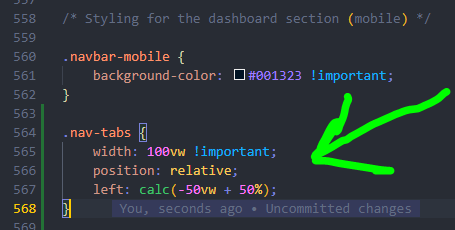 The  css file when viewed by inspecting the page source and then navigating to the file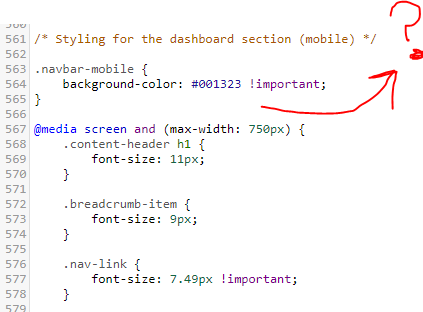 